Publicado en  el 06/05/2015 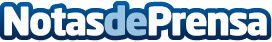 Karl-Thomas Neumann, CEO del Grupo Opel, anuncia todas las novedades de la nueva generación Opel Astra  Datos de contacto:Nota de prensa publicada en: https://www.notasdeprensa.es/karl-thomas-neumann-ceo-del-grupo-opel-anuncia_1 Categorias: Automovilismo Industria Automotriz http://www.notasdeprensa.es